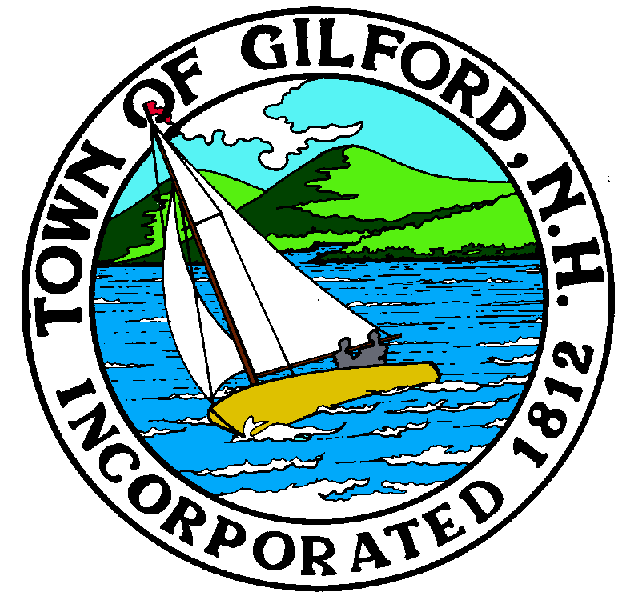 GILFORD CONSERVATION COMMISSIONTUESDAYSEPTEMBER 21, 2021GILFORD TOWN HALL47 CHERRY VALLEY ROADGILFORD, NH  032497:00 P.M.You may attend the meeting in person at the Town Hall, or join the meeting remotely with a computer, tablet or smartphone by using the following link: 
https://global.gotomeeting.com/join/859301829 
You can also dial in using your phone. 
United States: +1 (646) 749-3122 
Access Code: 859-301-829PLEDGE OF ALLEGIANCEATTENDANCE:a)  Call Meeting to Orderb)  Establish a Quorum c)  Approval of AgendaWelcome new member.PRESENTATIONS: APPLICATIONS: 1.  Wetland Permit Application, Standard Dredge & Fill at 520 Edgewater Dr., Tax Map & Lot #217-064.000.2.  Wetland Permit Application, Standard Dredge & Fill at 580 Edgewater Dr., Tax Map & Lot #221-011.000.3.  Wetland Permit Application, Standard Dredge & Fill at 8 Broadview Ter., Tax Map & Lot #221-018.000.4.  Wetland Permit Application, Permit-By-Notification at 87 Harris Shore Rd., Tax Map & Lot #223-396.000.NON-PUBLIC:(If Needed) Non-public Session Per RSA 91-A:3 II (d) Consideration of the acquisition, sale, or lease of real or personal property which, if discussed in public, would likely benefit a party or parties whose interests are adverse to those of the general community. OTHER BUSINESS:1. Invoice for Smith Cover milfoil removal.2. Invoice for Lake Winnipesaukee Association for Water Quality Monitoring3. Budget overview4. Laconia Conservation Commission – Black Brook update5. Site Review6. Weeks Trail update7. NRI8. OtherCORRESPONDENCE / WORKSHOPS:  MINUTES: ADJOURNMENT:  